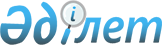 Железин ауданында 2017 жылға арналған мектепке дейінгі тәрбие мен оқытуға мемлекеттік білім беру тапсырысын, ата-ана төлемақысының мөлшерін бекіту туралыПавлодар облысы Железин аудандық әкімдігінің 2017 жылғы 3 қарашадағы № 342/11 қаулысы. Павлодар облысының Әділет департаментінде 2017 жылғы 22 қарашада № 5696 болып тіркелді
      Қазақстан Республикасының 2001 жылғы 23 қаңтардағы "Қазақстан Республикасындағы жергілікті мемлекеттік басқару және өзін-өзі басқару туралы" Заңының 31-бабы 2-тармағына, Қазақстан Республикасының 2007 жылғы 27 шілдедегі "Білім туралы" Заңының 6-бабы 2-тармағына 8-1) тармақшасына сәйкес, Железин ауданының әкімдігі ҚАУЛЫ ЕТЕДІ:
      1. Железин ауданында 2017 жылға арналған мектепке дейінгі тәрбие мен оқытуға мемлекеттік білім беру тапсырысы, ата-ана төлемақысының мөлшерін осы қаулының қосымшасына сәйкес бекітілсін.
      2. Железин ауданы әкімдігінің 2017 жылғы 10 сәуірдегі "Железин ауданында 2017 жылға мектепке дейінгі тәрбие мен оқытуға мемлекеттік білім беру тапсырысын, жан басына шаққандағы қаржыландыру және ата-ананың ақы төлеу мөлшерін бекіту туралы" № 79/4 қаулысының (2017 жылғы 4 мамырда нормативтік құқықтық актілерді мемлекеттік тіркеу тізілімінде № 5488 болып тіркелді, 2017 жылғы 13 мамырда аудандық "Туған өлке", "Родные просторы" газеттерінде жарияланды және Қазақстан Республикасының нормативті құқықтық актілердін Эталонды бақылау банкте электронды түрде) күші жойылды деп танылсын.
      3. Осы қаулының орындалуын бақылау аудан әкімінің орынбасарына К.Б. Кималиденовке жүктелсін.
      4. Осы қаулы алғашқы ресми жарияланған күнінен кейін күнтізбелік он күн өткен соң қолданысқа енгізіледі. Железин ауданында 2017 жылға мектепке дейінгі
тәрбие мен оқытуға мемлекеттік білім беру тапсырысын,
ата-ана төлемақысының мөлшері бекіту туралы
					© 2012. Қазақстан Республикасы Әділет министрлігінің «Қазақстан Республикасының Заңнама және құқықтық ақпарат институты» ШЖҚ РМК
				
      Аудан әкімі

К. Кашкиров
Павлодар облысы
Железин ауданы әкімдігінің
2017 жылғы "3" қараша
№ 342/11 қаулысына
қосымша
№ р/с
Мектепке дейінгі тәрбие мен оқыту мекемелерінің атауы
Мектепке дейінгі тәрбие мекемелеріндегі тәрбиеленушілердің саны
Бір тәрбиеленушіге бір айлық орта шығын құны, кем дегенде, теңге
Ата-ананың айлық төлемақысының мөлшері, теңге
1
2
3
4
5
1.
"Железин ауданы әкімдігі Железин ауданының Железин селолық округі әкімі аппаратының "Балапан" бөбекжайы" мемлекеттік коммуналдық қазынылық кәсіпорны
100

(жергілікті бюджет)
29265
3 жасқа дейін - 7063

3 жастан 6 жасқа дейін - 8896
2.
"Железин ауданы әкімдігі, Железин ауданы Железин селолық округі әкімі аппаратының "Светлячок" балабақшасы" мемлекеттік қазыналық коммуналдық кәсіпорыны 
82

(жергілікті бюджет)
33460
3 жасқа дейін - 7063

3 жастан 6 жасқа дейін - 8896
3.
Железин ауданы әкімдігі, Железин ауданы Алакөл селолық округі әкімінің "Балдырған" мемлекеттік коммуналдық қазыналық кәсіпорны
25

(жергілікті бюджет)
45697
3 жасқа дейін - 7063

3 жастан 6 жасқа дейін - 8896
4.
"Железин ауданының Есқара жалпы білім беру орта мектебі" мемлекеттік мекемесі (шағын-орталық)
14

(жергілікті бюджет)
6042
-
5.
"Екішоқ жалпы білім беретін негізгі мектебі" мемлекеттік мекеме (шағын-орталық)
6

(жергілікті бюджет)
18208
-
6.
"Жолтаптық жалпы білім беретін негізгі мектебі" мемлекеттік мекемесі (шағын-орталық)
4

(жергілікті бюджет)
23333
-
7.
"Славянов жалпы білім беретін негізгі мектебі" мемлекеттік мекеме (шағын-орталық)
5

(жергілікті бюджет)
17600
-
8.
"Железин ауданының Озерный жалпы білім беру орта мектебі" мемлекеттік мекемесі (шағын-орталық)
10

(жергілікті бюджет)
9292
-
9.
"Железин ауданының Ш. Уәлихан ат. жалпы білім беру орта мектебі" мемлекеттік мекемесі (шағын-орталық)
20

(жергілікті бюджет)
15912
3 жасқа дейін - 5968

3 жастан 6 жасқа дейін - 7442
10.
"Железин ауданының Жаңа жұлдыз ауылының жалпы білім беру орта мектебі" мемлекеттік мекемесі (шағын-орталық)
46

(жергілікті бюджет)
12268
3 жасқа дейін - 5968

3 жастан 6 жасқа дейін - 7442
11.
"Дүйсеке жалпы білім беретін негізгі мектебі" мемлекеттік мекеме (шағын-орталық)
2

(жергілікті бюджет)
42708
-
12.
"Железин ауданының Енбекші жалпы білім беру орта мектебі" мемлекеттік мекемесі (шағын-орталық)
15

(жергілікті бюджет)

 
27778
3 жасқа дейін

- 5968

3 жастан 

6 жасқа дейін 

- 7442
13.
"Береговой жалпы білім беретін негізгі мектебі" мемлекеттік мекеме (шағын-орталық)
13

(жергілікті бюджет)
9012
-
14.
"Железин ауданының Башмашын жалпы білім беру орта мектебі" мемлекеттік мекемесі (шағын-орталық)
15

(жергілікті бюджет)
28039
3 жасқа дейін - 5968

3 жастан 6 жасқа дейін - 7442
15.
"Железин жалпы білім беру № 1 орта мектебі" мемлекеттік мекемесі (шағын-орталық)
42

(жергілікті бюджет)
20573
3 жасқа дейін - 5968

3 жастан 6 жасқа дейін - 7442
16.
"Крупский жалпы білім беретін негізгі мектебі" мемлекеттік мекеме (шағын-орталық)
10

(жергілікті бюджет)
9283
-
17.
"Мыңкөл жалпы білім беретін негізгі мектебі" мемлекеттік мекеме (шағын-орталық)
9

(жергілікті бюджет)
10990
-
18.
"Краснов жалпы білім беретін негізгі мектебі" мемлекеттік мекеме (шағын-орталық)
5

(жергілікті бюджет)
16550
-
19.
"Буденый жалпы білім беретін негізгі мектебі" мемлекеттік мекеме (шағын-орталық)
13

(жергілікті бюджет)
9000
-
20.
"Кузьмино жалпы білім беретін негізгі мектебі" мемлекеттік мекеме (шағын-орталық)
4

(жергілікті бюджет)
20187
-
21.
"Абай жалпы білім беретін негізгі мектебі" мемлекеттік мекеме (шағын-орталық)
6

(жергілікті бюджет)
18083
-
22.
"Захаров жалпы білім беретін негізгі мектебі" мемлекеттік мекеме (шағын-орталық)
11

(жергілікті бюджет)
10523
3 жасқа дейін - 2984

3 жастан 6 жасқа дейін - 3721
23.
"Аққайың селосының жалпы білім беретін негізгі мектебі" мемлекеттік мекеме (шағын-орталық)
3

(жергілікті бюджет)
27444
-
24.
"Пятерыжск жалпы білім беретін негізгі мектебі" мемлекеттік мекеме (шағын-орталық)
8

(жергілікті бюджет)
11948
-
25.
"Железин ауданының Березов жалпы білім беру орта мектебі" мемлекеттік мекемесі (шағын-орталық)
11

(жергілікті бюджет)
29697
3 жасқа дейін - 5968

3 жастан 6 жасқа дейін - 7442
26.
"Железин ауданының Михайлов орта жалпы білім беру мектебі" мемлекеттік мекемесі (шағын-орталық)
44

(жергілікті бюджет)
14725
3 жасқа дейін - 5968

3 жастан 6 жасқа дейін - 7442
27.
"Железин ауданының Веселая Роща жалпы білім беру орта мектебі" мемлекеттік мекемесі (шағын-орталық)
20

(жергілікті бюджет)
14104
3 жасқа дейін - 2984

3 жастан 6 жасқа дейін - 3721
28.
"Железин ауданының Лесной жалпы білім беру орта мектебі" мемлекеттік мекемесі (шағын-орталық)
13

(жергілікті бюджет)
11801
3 жасқа дейін - 2984

3 жастан 6 жасқа дейін - 3721
29.
"Железин ауданының Новомир жалпы білім беру орта мектебі" мемлекеттік мекемесі (шағын-орталық)
18

(жергілікті бюджет)
20208
3 жасқа дейін - 5968

3 жастан 6 жасқа дейін - 7442
30.
"Железин ауданының Т.П. Праслов атындағы Прииртышск жалпы орта білім беру мектебі" мемлекеттік мекемесі (шағын-орталық)
19

(жергілікті бюджет)
17421
3 жасқа дейін - 5968

3 жастан 6 жасқа дейін - 7442